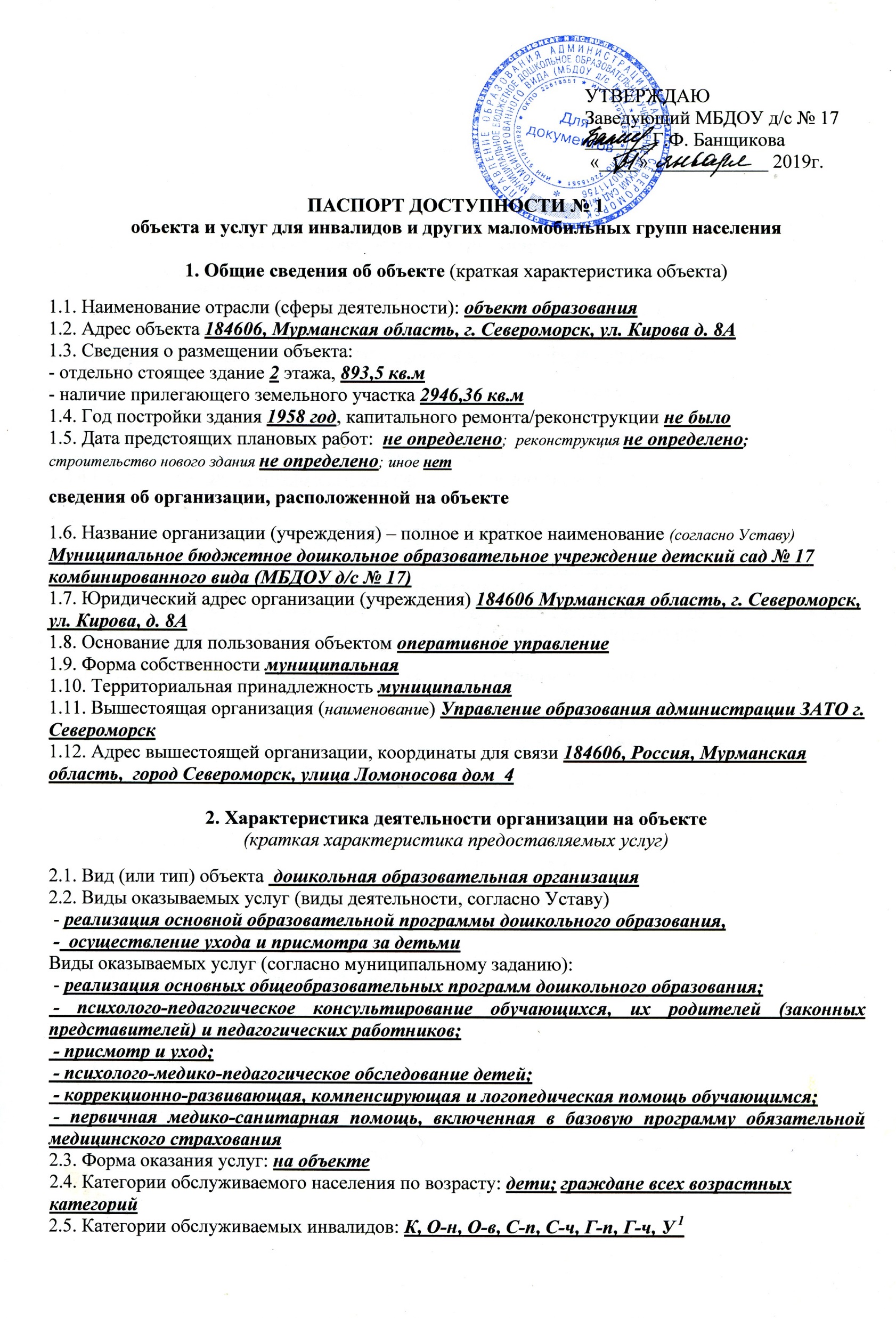 2.6 Участие в исполнении ИПРА инвалида / ребенка-инвалида да К - передвигающиеся на коляске; О - нарушения опорно-двигательного аппарата, в т.ч.: О-н - поражение нижних конечностей; О-в - поражение верхних конечностей; С-п - полное нарушение зрения (слепота); С-ч - частичное нарушение зрения; Г-п – полное нарушение слуха (глухота); Г-ч - частичное нарушение – слуха; У – нарушения умственного развития3. Состояние доступности объекта и услуг3.1. Путь следования к объекту пассажирским транспортом Автобус № 1,2,8 от остановки « Автовокзал» до остановки «улица Кирова»Наличие адаптированного пассажирского транспорта к объекту нетНаличие специального транспортного обслуживания (социальное такси) нетНеобходимые организационные решения обращение в администрацию муниципалитета по вопросу адаптации пассажирского транспорта для инвалидов и других МГН3.2. Путь к объекту от ближайшей остановки пассажирского транспорта:3.2.1 Расстояние до объекта от остановки транспорта 300 м3.2.2 Время движения (пешком) 5  мин3.2.3 Наличие выделенного от проезжей части пешеходного пути: да3.2.4 Перекрестки:  регулируемые, со звуковой сигнализацией, таймером 3.2.5 Информация на пути следования к объекту:  нет 3.2.6 Перепады высоты на пути: есть (бордюры у пешеходных дорожек)Их обустройство для инвалидов на коляске:  нет3.2.7 Обеспечена индивидуальная мобильность инвалидам О-в, Г-п, Г-ч, У3.2.8 Организовано сопровождение на пути движения инвалидам  нет Необходимые организационные решения обращение в администрацию муниципалитета по вопросу адаптации для инвалидов и других МГН путей движения от остановки к объекту3.3. Организация доступности объекта и услуг для инвалидов – форма обслуживания* - вариант «А» - универсальный проект - доступность для инвалидов любого места в здании, а именно – общих путей движения и мест обслуживания – не менее 5% общего числа таких мест, предназначенных для обслуживания (но не менее одного)** - вариант «Б» - разумное приспособление - при невозможности доступного оборудования всего здания выделение в уровне входа специальных помещений, зон или блоков, приспособленных для обслуживания инвалидов, с обеспечением всех видов услуг, имеющихся в данном здании3.4. Доступность структурно-функциональных зон объекта на «___»______ 2019 г.*ДП- доступно полностью (барьеры отсутствуют, требования нормативно-технических документов выполнены);ДУ-им - доступно условно с обеспечением индивидуальной мобильности техническими решениями (отклонения от нормативно-технических документов согласованы с представителем общественного объединения инвалидов);ДУ-пп -  доступно условно с помощью персонала (согласовано с общественным объединением инвалидов);ВНД – временно недоступно (имеются существенные барьеры, на момент обследования не устранены)3.5. Состояние доступности объекта и услуг (итоговое заключение) на «___»_______ 2019г.*ДП - доступно полностью;  ДЧ – доступно частично;  ДУ-им - доступно условно с обеспечением индивидуальной мобильности; ДУ-пп - доступно условно с помощью персонала на объекте; ДУ-дом – доступно условно с предоставлением услуг на дому (ином месте пребывания инвалида); ДУ-дистант – доступно условно с предоставлением услуг дистанционно;  ВНД – временно недоступно3.6. Объект является приоритетным даУказать, когда включен в реестр приоритетных объектов да (включен в реестр приоритетных объектов в  2016 году)3.7. Дата размещения (актуализации) информации на сайте и карте доступности 18.10.2017 г.4. Управленческое решение (по обеспечению доступности объектов и услуг)4.1. Работы по обеспечению доступности объекта и предоставляемых услуг*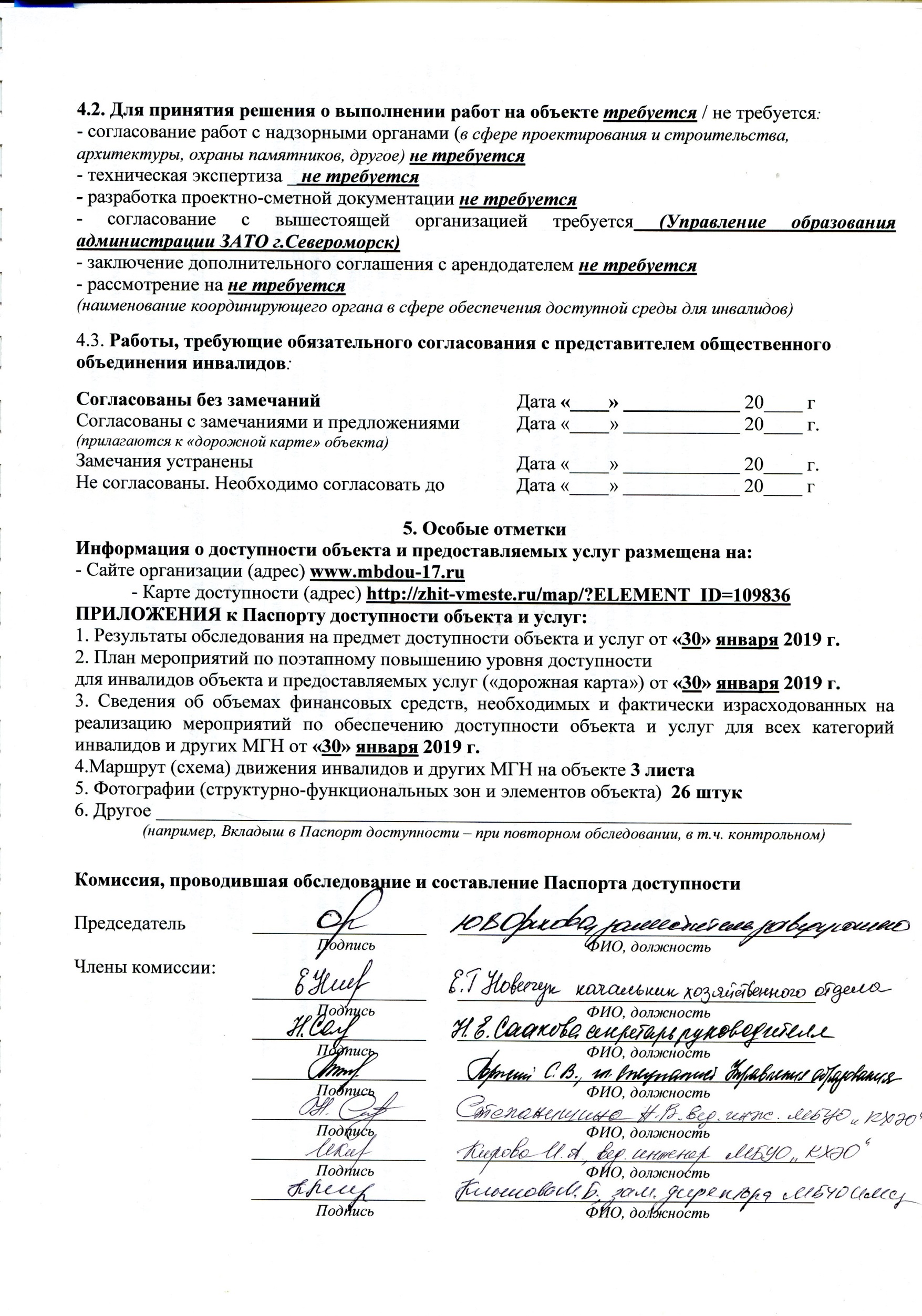 КатегорияинвалидовФорма обслуживания - способ предоставления услуг инвалидам Форма обслуживания - способ предоставления услуг инвалидам Форма обслуживания - способ предоставления услуг инвалидам Форма обслуживания - способ предоставления услуг инвалидам Форма обслуживания - способ предоставления услуг инвалидам КатегорияинвалидовНа объекте – по варианту:На объекте – по варианту:На домуДистанционноНе организованоКатегорияинвалидов «А»*«Б»**На домуДистанционноНе организованоК (передвигающиеся на креслах-колясках)+(дети)+ (взр.)О-н (поражение нижних конечностей)+(дети)+ (взр.)О-в (поражение верхних конечностей)+ (все)С-п (полное нарушение зрения – слепота)+ (взр.)+(дети)С-ч (частичное нарушение зрения)+ (все)Г-п (полное нарушение слуха – глухота)+ (взр.)+ (дети)Г-ч (частичное нарушение слуха)+ (все)У (нарушения умственного развития)+ (все)№№п \пОсновные структурно-функциональные зоны**Состояние доступности, в том числе для основных категорий инвалидов***Состояние доступности, в том числе для основных категорий инвалидов***Состояние доступности, в том числе для основных категорий инвалидов***Состояние доступности, в том числе для основных категорий инвалидов***Состояние доступности, в том числе для основных категорий инвалидов***Состояние доступности, в том числе для основных категорий инвалидов***Состояние доступности, в том числе для основных категорий инвалидов***Состояние доступности, в том числе для основных категорий инвалидов***№№п \пОсновные структурно-функциональные зоны**КО-нО-вС-пС-чГ-пГ-чУ1Территория, прилегающая к зданию (участок)ВНДВНДВНДВНДВНДВНДВНДВНД2Вход (входы) в зданиеВВНДВНДДУ-ппДУ-ппДУ-ппДУ-имДУ-имДУ-пп3Путь (пути) движения внутри здания (в т.ч. пути эвакуации)ДУ-ппДУ-имДУ-ппДУ-ппДУ-ппДУ-имДУ-имДУ-пп4Зона целевого назначения (целевого посещения объекта)ДУ-ппДУ-имДУ-имДУ-ппДУ-имДУ-ппДУ-имДУ-пп5Санитарно-гигиенические помещенияВВНДВНДДУ-имДУ-ппДУ-имДУ-ппДУ-имДУ-пп6Система информации и связи (на всех зонах)ДУ-ппДУ-ппДУ-ппДУ-ппДУ-ппДУ-ппДУ-ппДУ-пп7Пути движения к объекту (от остановки транспорта)ВНДВНДДУ-имВНДВНДДУ-пп ДУ-имВНДКатегория инвалидовКО-нО-вС-пС-чГ-пГ-чУСостояние доступности на момент обследования***ВНДВНДВНДВНДДУ-ппВНДДУ-ппДУ-ппОжидаемое состояние доступности объекта и услуг после выполнения работ:Ожидаемое состояние доступности объекта и услуг после выполнения работ:Ожидаемое состояние доступности объекта и услуг после выполнения работ:Ожидаемое состояние доступности объекта и услуг после выполнения работ:Ожидаемое состояние доступности объекта и услуг после выполнения работ:Ожидаемое состояние доступности объекта и услуг после выполнения работ:Ожидаемое состояние доступности объекта и услуг после выполнения работ:Ожидаемое состояние доступности объекта и услуг после выполнения работ:Ожидаемое состояние доступности объекта и услуг после выполнения работ:1 этапа (неотложных работ)ВНДДУ-ппДУ-ппДУ-ппДУ-имДУ-ппДУ-ппДУ-им2 этапа (отложенных работ)ДУ-ппДУ-имДУ-ппДУ-ппДУ-имДУ-ппДУ-имДУ-им3 этапа (итоговых работ)Не определено Не определено Не определено Не определено Не определено Не определено Не определено Не определено Этапы и виды работ по обеспечению доступности объекта и услугВозможный результат доступностиОжидаемый результат доступности по категориям МГН Ожидаемый результат доступности по категориям МГН Ожидаемый результат доступности по категориям МГН Ожидаемый результат доступности по категориям МГН Ожидаемый результат доступности по категориям МГН Ожидаемый результат доступности по категориям МГН Ожидаемый результат доступности по категориям МГН Ожидаемый результат доступности по категориям МГН Этапы и виды работ по обеспечению доступности объекта и услугВозможный результат доступностиКО-нО-вС-пС-чГ-пГ-чУ1 этап (неотложные мероприятия)1 этап (неотложные мероприятия)1 этап (неотложные мероприятия)1 этап (неотложные мероприятия)1 этап (неотложные мероприятия)1 этап (неотложные мероприятия)1 этап (неотложные мероприятия)1 этап (неотложные мероприятия)1 этап (неотложные мероприятия)1 этап (неотложные мероприятия)1.1 Обеспечение доступа к месту (местам) предоставления услуги (услуг) на объекте путем оказания работниками организаций помощи с согласованием с ООИДУ-ппВНД++++++ДУ-им1.2 Организация предоставления услуг инвалидам по месту жительства (на дому)ДУ-дом1.3 Организация предоставления услуг инвалидам в дистанционном форматеДУ-дистантСрок завершения 1 этапа, контроля его исполнения и актуализации информации на сайте организации и карте доступности  31  декабря  2019 годаСрок завершения 1 этапа, контроля его исполнения и актуализации информации на сайте организации и карте доступности  31  декабря  2019 годаСрок завершения 1 этапа, контроля его исполнения и актуализации информации на сайте организации и карте доступности  31  декабря  2019 годаСрок завершения 1 этапа, контроля его исполнения и актуализации информации на сайте организации и карте доступности  31  декабря  2019 годаСрок завершения 1 этапа, контроля его исполнения и актуализации информации на сайте организации и карте доступности  31  декабря  2019 годаСрок завершения 1 этапа, контроля его исполнения и актуализации информации на сайте организации и карте доступности  31  декабря  2019 годаСрок завершения 1 этапа, контроля его исполнения и актуализации информации на сайте организации и карте доступности  31  декабря  2019 годаСрок завершения 1 этапа, контроля его исполнения и актуализации информации на сайте организации и карте доступности  31  декабря  2019 годаСрок завершения 1 этапа, контроля его исполнения и актуализации информации на сайте организации и карте доступности  31  декабря  2019 годаСрок завершения 1 этапа, контроля его исполнения и актуализации информации на сайте организации и карте доступности  31  декабря  2019 года2 этап (отложенные мероприятия)2 этап (отложенные мероприятия)2 этап (отложенные мероприятия)2 этап (отложенные мероприятия)2 этап (отложенные мероприятия)2 этап (отложенные мероприятия)2 этап (отложенные мероприятия)2 этап (отложенные мероприятия)2 этап (отложенные мероприятия)2 этап (отложенные мероприятия)2.1 Создание условий индивидуальной мобильности для самостоятельного передвижения инвалидов по объекту, в том числе к местам предоставления услуг (по варианту «А» / «Б») с согласованием с ООИ; путем приобретения технических средств адаптации (и информации), проведения ремонтных работ ДУ-имДУ-пп+ДУ-ппДУ-пп+ДУ-пп++2.2 Обеспечение доступности объекта путём выполнения ремонтных работ и приобретения технических средств адаптации (и информации) с соблюдением требований нормативно-технических документов в проектировании и строительстве2.2.1 По варианту «А»ДП2.2.2 По варианту «Б»ДЧ Срок завершения 2 этапа, контроля его исполнения и актуализации информации на сайте организации и карте доступности  01 декабря 2030 годаСрок завершения 2 этапа, контроля его исполнения и актуализации информации на сайте организации и карте доступности  01 декабря 2030 годаСрок завершения 2 этапа, контроля его исполнения и актуализации информации на сайте организации и карте доступности  01 декабря 2030 годаСрок завершения 2 этапа, контроля его исполнения и актуализации информации на сайте организации и карте доступности  01 декабря 2030 годаСрок завершения 2 этапа, контроля его исполнения и актуализации информации на сайте организации и карте доступности  01 декабря 2030 годаСрок завершения 2 этапа, контроля его исполнения и актуализации информации на сайте организации и карте доступности  01 декабря 2030 годаСрок завершения 2 этапа, контроля его исполнения и актуализации информации на сайте организации и карте доступности  01 декабря 2030 годаСрок завершения 2 этапа, контроля его исполнения и актуализации информации на сайте организации и карте доступности  01 декабря 2030 годаСрок завершения 2 этапа, контроля его исполнения и актуализации информации на сайте организации и карте доступности  01 декабря 2030 годаСрок завершения 2 этапа, контроля его исполнения и актуализации информации на сайте организации и карте доступности  01 декабря 2030 года3 этап (итоговые мероприятия)3 этап (итоговые мероприятия)3 этап (итоговые мероприятия)3 этап (итоговые мероприятия)3 этап (итоговые мероприятия)3 этап (итоговые мероприятия)3 этап (итоговые мероприятия)3 этап (итоговые мероприятия)3 этап (итоговые мероприятия)3 этап (итоговые мероприятия)3.1. Обеспечение доступа к месту предоставления услуги на объекте путем оказания работниками организаций помощи с согласованием с ООИ3.Создание условий для беспрепятственного доступа инвалидов к объекту и предоставляемым в нем услугам 3.1 По варианту «А»ДП3.2 По варианту «Б»ДЧ Срок завершения 3 этапа, контроля его исполнения и актуализации информации на сайте организации и карте доступности не определен Срок завершения 3 этапа, контроля его исполнения и актуализации информации на сайте организации и карте доступности не определен Срок завершения 3 этапа, контроля его исполнения и актуализации информации на сайте организации и карте доступности не определен Срок завершения 3 этапа, контроля его исполнения и актуализации информации на сайте организации и карте доступности не определен Срок завершения 3 этапа, контроля его исполнения и актуализации информации на сайте организации и карте доступности не определен Срок завершения 3 этапа, контроля его исполнения и актуализации информации на сайте организации и карте доступности не определен Срок завершения 3 этапа, контроля его исполнения и актуализации информации на сайте организации и карте доступности не определен Срок завершения 3 этапа, контроля его исполнения и актуализации информации на сайте организации и карте доступности не определен Срок завершения 3 этапа, контроля его исполнения и актуализации информации на сайте организации и карте доступности не определен Срок завершения 3 этапа, контроля его исполнения и актуализации информации на сайте организации и карте доступности не определен 